     Středisko volného času Humpolec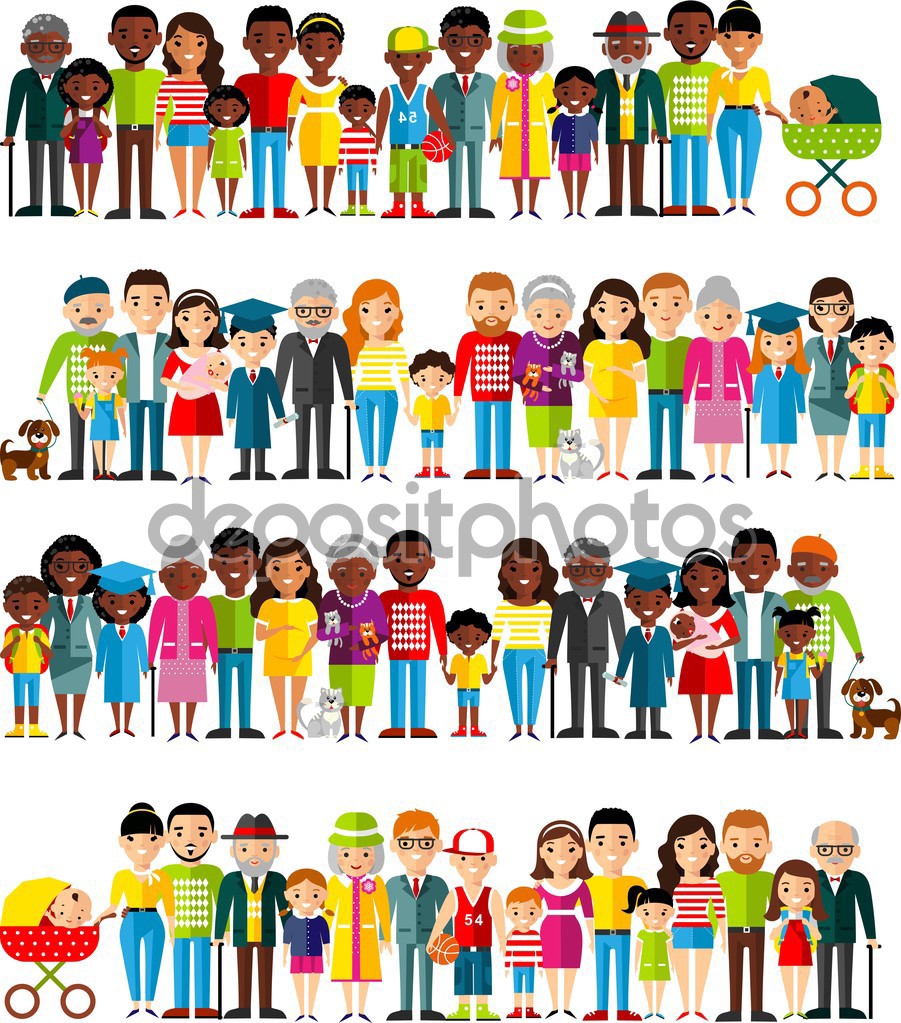 pořádápro rodiče a děti ve svém areáluU Nemocnice 6924.9.2020 od 9.00 do 17.00 hodin akci  SPRÁVNÁ VOLBA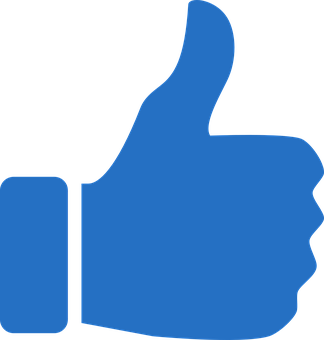 SVČ představí nabídku volnočasových  a zájmových aktivit, kroužků, kurzů určených všem věkovým kategoriím pro školní rok 2020/2021